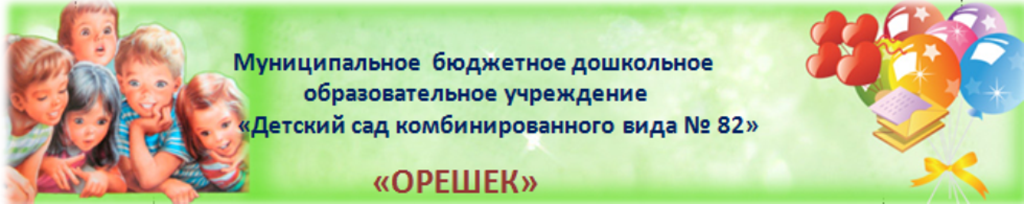 КОНСУЛЬТАЦИЯ ДЛЯ РОДИТЕЛЕЙ«Семейный досуг»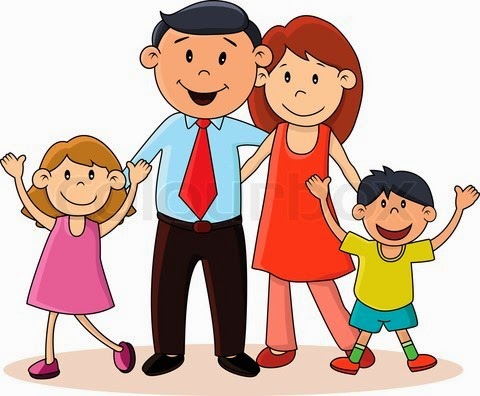 Г. Братск, 2018 гСтановление и развитие человека начинается в семье. Семья – это первая общественная ступень в жизни человека. Она с раннего возраста определяет сознание, формирует чувства детей. Под руководством родителей ребенок приобретает свой первый жизненный опыт, умения и навыки жизни в обществе. Впечатления детства оставляют след на всю жизнь. Детские переживания влияют на весь дальнейший уклад. Человек может забыть о них, но они, помимо его воли, часто определяют его поступки.Семья выступает важнейшим институтом социализации подрастающих поколений. Главными функциями семьи являются: воспитательная, оздоровительная, духовно-нравственная, познавательно-образовательная, бытовая, трудовая, культурно-просветительская, досугово-творческая, охранно-защитная.Основными задачами семейного воспитания являются:гармоническое развитие ребенка;забота о здоровье детей;помощь в учении;трудовое воспитание и помощь в выборе профессии;помощь в социализации личности;формирование опыта гуманных, эмоционально-нравственных отношений;забота об общекультурном и интеллектуальном развитии;подготовка к самовоспитанию и саморазвитию.Каждый ребенок – это особый мир, и познать его могут только те родители, которые понимают каждое движение детского сердца, умеют вместе со своим ребенком разделить детские радости и тревоги, успехи и огорчения. Воспитание современного ребенка требует от родителей терпения, любви, душевных сил и времени. Главными качествами родителей, которые так необходимы детям, являются гуманность, доброта и родительский такт. Любовь и дружба, взаимная поддержка отца и матери являются для ребенка наглядным примером.Какую бы сторону развития ребенка мы ни взяли, всегда окажется, что решающую роль в его эффективности на том или ином возрастном этапе играет семья.Основными компонентами семейного воспитания остаются: климат семейного воспитания (традиции, уют, отношения);режим семейного воспитания;содержание досуговой деятельности.Приобщение к культурной организации свободного времени детей – основная функция для семьи, которую родители не в состоянии хорошо организовать. К тому же полноценной организацией свободного времени ребёнка  является приобщение детей к культурным видам отдыха, доставляющим духовное наслаждение, не только восстанавливающим силы тела, но и обновляющим душу.Проводя свободное время с детьми, родители должны учитывать, что для детей необходимо разнообразие форм досуга. Выбор форм проведения свободного времени происходит в каждой семье с учетом ее интересов, склонностей, возможностей.Правильно организованный семейный досуг выполняет восстановительную функцию семьи, т.е. имеет своей целью восстановление и поддержание здоровья, удовлетворение различных духовных потребностей. Содержание семейного досуга определяется интересами каждого члена семьи. Интересы, как правило, бывают различны, однако часто даже внешне разные интересы можно объединить одной идеей. Все будет зависеть от того, с каким настроением вся семья будет подходить к организации того или иного дела, насколько все увлечены процессом подготовки и проведения выходных, праздников или просто тихого семейного вечера. Семейный досуг должен доставлять удовольствие каждому члену семьи. Только тогда он будет оказывать развивающее воздействие на детей и взрослых, повышать их культурный уровень.Семейный досуг должен доставлять удовольствие каждому члену семьи и от содержательного и доброжелательного общения, и от реализации своих потребностей в движении, познании. Тогда он оказывает развивающее воздействие на детей и взрослых, повышает их культурный уровень.Формирование семейных традиций в проведении свободного времени является залогом счастливой дружной семьи, в которой не остается места вредным привычкам и непониманию, отчужденности, озлобленности, скуке. У малыша, вырастающего на добрых традициях, постепенно формируется «образ семьи», который он проносит через свою жизнь и, став взрослым человеком, создает свою семью, основанную на любви, уважении друг к другу и совместных общих делах.Формы семейного досуга довольно разнообразны. Это и семейные праздники, и посещение театров, музеев, совместные прогулки, походы, игры и многое другое. Задача родителей – суметь методически грамотно использовать ту или иную форму организации семейного досуга.Семейные праздники содержат богатые возможности для умственного воспитания ребенка, для развития всех его дарований. Семейный праздник – это одна из очень важных форм досуга, она способствует сплочению семьи, воспитывает внимательное отношение друг к другу, развивает умение доставлять радость окружающим. Праздник – это всегда положительные эмоции, радостное общение, веселые состязания, возможность помериться своими силами.При подготовке и проведении семейных праздников дети получают возможность проявлять высокую активность, инициативу, самостоятельность, творчество, что благотворно сказывается на развитии их способностей и личностных качеств.Процесс подготовки к празднику сплачивает всю семью единством цели и общими задачами, составлением сценария, проявлением активности, украшением и оборудованием комнаты.Семейные праздники играют важную роль в жизни ребенка и дают доступные доказательства родительской привязанности к себе, что влияет на его доброжелательное отношение к родителям.Семейный праздник – это организованный отдых по случаю какого-либо значительного для всех членов семьи события.В основу классификации семейных праздников могут быть положены возрастной, социальный и тематический принципы:1) праздники для членов семьи разного возраста (детский, взрослый);2) праздники для членов семьи с различными социальными ролями (для сына, дочери, мамы, папы, бабушки, дедушки, четвероногого друга);3) праздники различной тематики (день рождения, крестины, 1 сентября, «Поздравляем победителей» и др.).Все виды семейных праздников, в каких бы формах они ни осуществлялись, приводят к определенному педагогическому результату. Степень социальной значимости этого результата различна. В одних случаях это создание общего настроения и эмоциональной приподнятости, в других – приобщение к общественным, семейным ценностям.Так, для детей дошкольного  возраста можно организовать спортивные семейные праздники , когда отмечаются такие праздники, как Рождество, Святки, Масленица. Они сопровождаются шумными народными гуляньями: строятся горки, снежные крепости. Перед праздником с ребенком необходимо побеседовать о времени года, о приметах. Можно выучить заклички, разучить новые игры, стихи.Наибольший эффект праздник будет иметь, если в нем примут участие пять-шесть детей. Можно предварительно договориться с другими родителями об угощении, о сувенирах для победителей конкурсов и соревнований или всех участников.Семейные праздники помогают сохранить эмоциональное и психическое здоровье детей. Во время семейных праздников ребенок ощущает единение с семьей, ее членами.